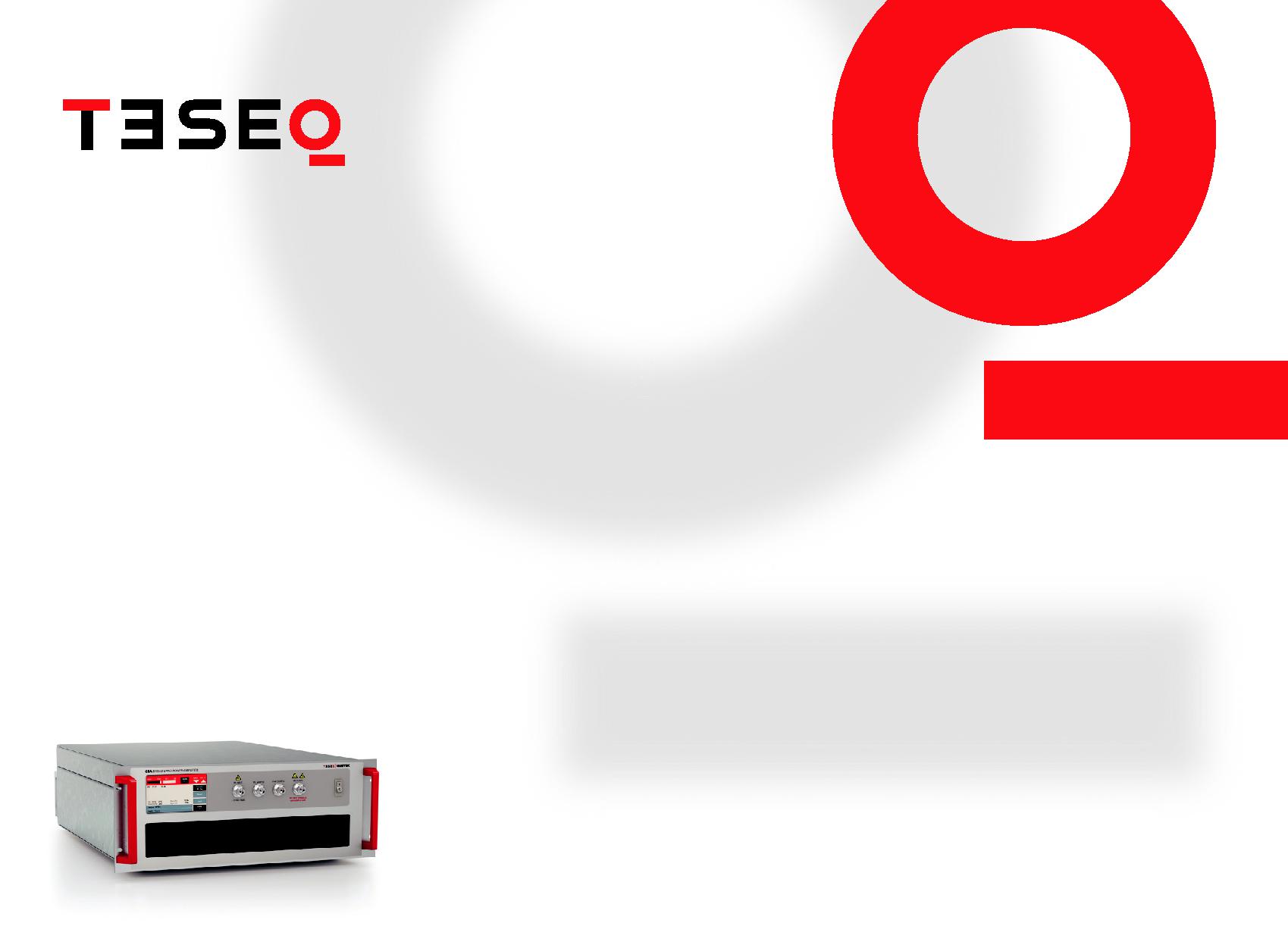 Advanced Test Solutions for EMCCBA 6G-100D1.0 GHZ TO 6 GHZ 100 WATT SINGLE BAND POWER AMPLIFIER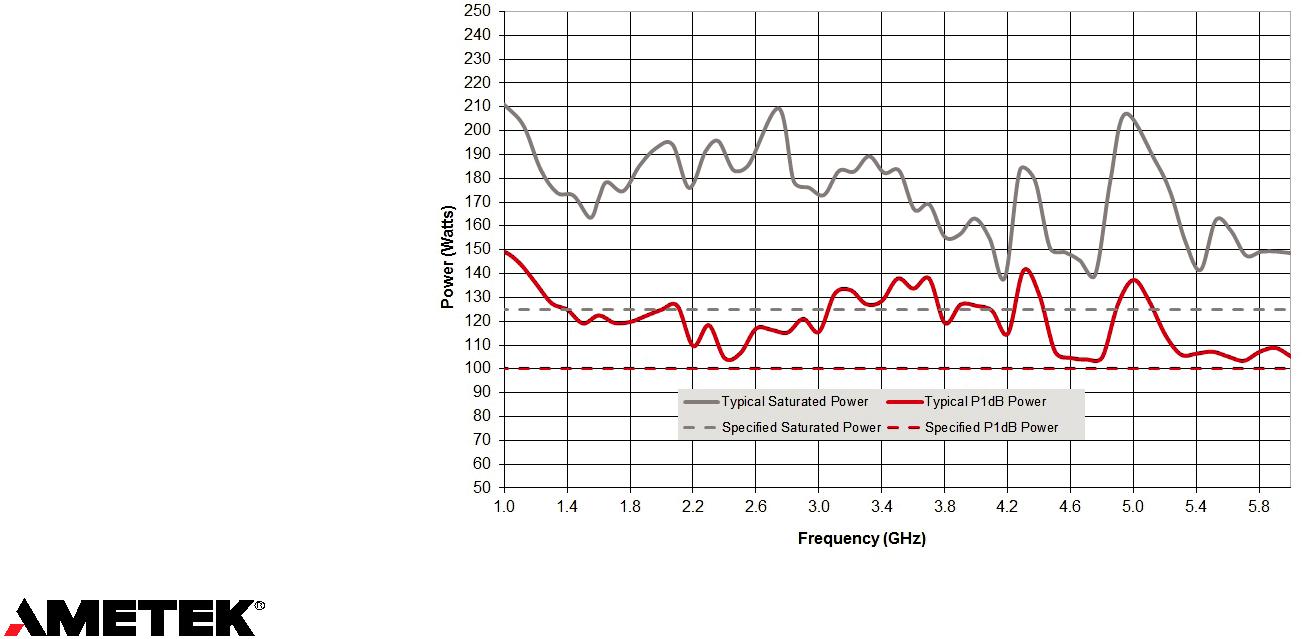 691-403A November 2018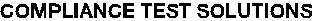 Advanced Test Solutions for EMCCONTACT US!We’re there where you need us.See details on the last page.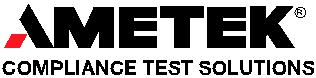 CBA 6G-100D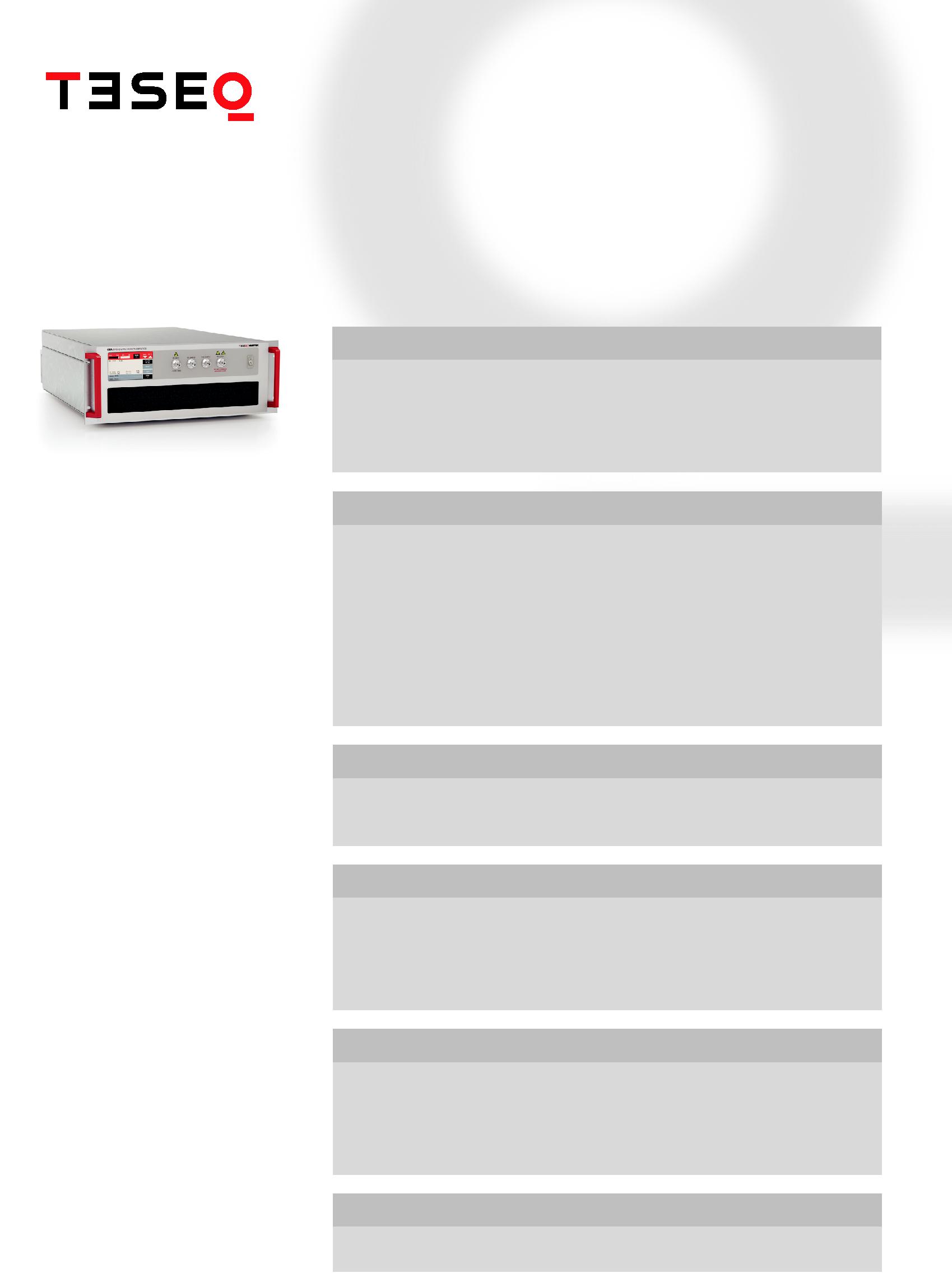 1 ГГц - 6 ГГц 100 Вт УСИЛИТЕЛЬ МОЩНОСТИ ОДНОПОЛОСНЫЙКлючевые параметрыЧастота	1.0 ГГц - 6.0 ГГцМощность насыщения	125 Вт (минимум)Линейная мощность (P1 dB)	100 Вт (минимум)Усиление	50 дБНеравномерность усиления	+/-3 дБДополнительные характеристикиГармоники для 100 Вт	-18 дБн (типично)Максимальный входной сигнал	+10 дБмОтносительные искажения	-60 дБнСтабильность	БезусловнаяДопустимый КСВН нагрузки (любая фаза)	неограниченВЧ вход	Тип N (разъем)ВЧ выход	 Тип N (разъем)Управление усилением	0 – 30 дБ в 255 уровнейИмпеданс/КСВНВыходной импеданс	50 ОмКСВН входа	2:1КСВН выхода	2:1Интерфейсы и питаниеИнтерфейсы	Сенсоры, GPIB, RS232, Ethernet & USBБлокировка выхода	BNC разъемНапряжение питания	85 –264 В (АС)Частота напряжение питания	47–63 ГцПотребляемая мощность	<  2 кВА (типовая полная мощность)Размеры и условия эксплуатацииРазмеры	4U, 19” корпус, 615 мм глубинаМасса	28 кгРабочая температура	0 °C–40 °CТемпература хранения	-40 °C–85°CВлажность (без конденсата)	95 %Опции : уточняются при заказеТыльное расположение разъемов  	CBA 6G-100D-10Фронтальное расположение разъемов	CBA 6G-100D691-403A November 2018691-403A November 2018Новая с высокой  плотностью мощности конструкция позволила создать компактный размером 4U усилитель мощности класса А с выходной мощностью 100 Вт в диапазоне от 1 ГГц до 6 ГГц. C гарантированной линейной мощностью 100 Вт  этот усилитель идеален для тестирования устойчивости к излучению  с применением GTEM-камер или антенн TESEQ серии ВНА. Готовый к интегрированию с системой TESEQ типа ITS 6006 эти усилители становятся частью испытательной системы. Цветной дисплей с сенсорным экраном обеспечивает непосредственное визуальное отображение падающей и отраженной мощности, а также текущее рабочее состояние усилителя и доступ к диагностической информации, такой как потребляемый ток и температура радиатора. Имеются встроенные калиброванные ответвители падающей и отраженной мощности. Работа класса A Скорость вентилятора регулируется в зависимости от температуры радиатора, что обеспечивает минимальный уровень звукового шума в рабочей среде. Встроенный откалиброванный направленный ответвитель обеспечивает быстрый и простой способ контролирования  падающей и отраженной мощности с помощью любого измерителя мощности. Защита от перегрузок по входу предотвращает повреждение входных устройств из-за случайной высокой входной мощности. В качестве стандартной поставки доступны несколько удаленных интерфейсов, включая USB, GPIB, RS232 и Ethernet. Усиление  можно контролировать либо дистанционно через один из доступных интерфейсов, либо через сенсорный экран на передней панели..Работа класса A Скорость вентилятора регулируется в зависимости от температуры радиатора, что обеспечивает минимальный уровень звукового шума в рабочей среде. Встроенный откалиброванный направленный ответвитель обеспечивает быстрый и простой способ контролирования  падающей и отраженной мощности с помощью любого измерителя мощности. Защита от перегрузок по входу предотвращает повреждение входных устройств из-за случайной высокой входной мощности. В качестве стандартной поставки доступны несколько удаленных интерфейсов, включая USB, GPIB, RS232 и Ethernet. Усиление  можно контролировать либо дистанционно через один из доступных интерфейсов, либо через сенсорный экран на передней панели..Сенсорный цветной дисплейСкорость вентилятора регулируется в зависимости от температуры радиатора, что обеспечивает минимальный уровень звукового шума в рабочей среде. Встроенный откалиброванный направленный ответвитель обеспечивает быстрый и простой способ контролирования  падающей и отраженной мощности с помощью любого измерителя мощности. Защита от перегрузок по входу предотвращает повреждение входных устройств из-за случайной высокой входной мощности. В качестве стандартной поставки доступны несколько удаленных интерфейсов, включая USB, GPIB, RS232 и Ethernet. Усиление  можно контролировать либо дистанционно через один из доступных интерфейсов, либо через сенсорный экран на передней панели..Сенсорный цветной дисплейСкорость вентилятора регулируется в зависимости от температуры радиатора, что обеспечивает минимальный уровень звукового шума в рабочей среде. Встроенный откалиброванный направленный ответвитель обеспечивает быстрый и простой способ контролирования  падающей и отраженной мощности с помощью любого измерителя мощности. Защита от перегрузок по входу предотвращает повреждение входных устройств из-за случайной высокой входной мощности. В качестве стандартной поставки доступны несколько удаленных интерфейсов, включая USB, GPIB, RS232 и Ethernet. Усиление  можно контролировать либо дистанционно через один из доступных интерфейсов, либо через сенсорный экран на передней панели..Защита от перегрузки по входуСкорость вентилятора регулируется в зависимости от температуры радиатора, что обеспечивает минимальный уровень звукового шума в рабочей среде. Встроенный откалиброванный направленный ответвитель обеспечивает быстрый и простой способ контролирования  падающей и отраженной мощности с помощью любого измерителя мощности. Защита от перегрузок по входу предотвращает повреждение входных устройств из-за случайной высокой входной мощности. В качестве стандартной поставки доступны несколько удаленных интерфейсов, включая USB, GPIB, RS232 и Ethernet. Усиление  можно контролировать либо дистанционно через один из доступных интерфейсов, либо через сенсорный экран на передней панели..Защита от перегрузки по входуСкорость вентилятора регулируется в зависимости от температуры радиатора, что обеспечивает минимальный уровень звукового шума в рабочей среде. Встроенный откалиброванный направленный ответвитель обеспечивает быстрый и простой способ контролирования  падающей и отраженной мощности с помощью любого измерителя мощности. Защита от перегрузок по входу предотвращает повреждение входных устройств из-за случайной высокой входной мощности. В качестве стандартной поставки доступны несколько удаленных интерфейсов, включая USB, GPIB, RS232 и Ethernet. Усиление  можно контролировать либо дистанционно через один из доступных интерфейсов, либо через сенсорный экран на передней панели..USB, Ethernet, GPIB  и RS232Скорость вентилятора регулируется в зависимости от температуры радиатора, что обеспечивает минимальный уровень звукового шума в рабочей среде. Встроенный откалиброванный направленный ответвитель обеспечивает быстрый и простой способ контролирования  падающей и отраженной мощности с помощью любого измерителя мощности. Защита от перегрузок по входу предотвращает повреждение входных устройств из-за случайной высокой входной мощности. В качестве стандартной поставки доступны несколько удаленных интерфейсов, включая USB, GPIB, RS232 и Ethernet. Усиление  можно контролировать либо дистанционно через один из доступных интерфейсов, либо через сенсорный экран на передней панели..USB, Ethernet, GPIB  и RS232Скорость вентилятора регулируется в зависимости от температуры радиатора, что обеспечивает минимальный уровень звукового шума в рабочей среде. Встроенный откалиброванный направленный ответвитель обеспечивает быстрый и простой способ контролирования  падающей и отраженной мощности с помощью любого измерителя мощности. Защита от перегрузок по входу предотвращает повреждение входных устройств из-за случайной высокой входной мощности. В качестве стандартной поставки доступны несколько удаленных интерфейсов, включая USB, GPIB, RS232 и Ethernet. Усиление  можно контролировать либо дистанционно через один из доступных интерфейсов, либо через сенсорный экран на передней панели..Скорость вентилятора регулируется в зависимости от температуры радиатора, что обеспечивает минимальный уровень звукового шума в рабочей среде. Встроенный откалиброванный направленный ответвитель обеспечивает быстрый и простой способ контролирования  падающей и отраженной мощности с помощью любого измерителя мощности. Защита от перегрузок по входу предотвращает повреждение входных устройств из-за случайной высокой входной мощности. В качестве стандартной поставки доступны несколько удаленных интерфейсов, включая USB, GPIB, RS232 и Ethernet. Усиление  можно контролировать либо дистанционно через один из доступных интерфейсов, либо через сенсорный экран на передней панели..Встроенные калиброванные Скорость вентилятора регулируется в зависимости от температуры радиатора, что обеспечивает минимальный уровень звукового шума в рабочей среде. Встроенный откалиброванный направленный ответвитель обеспечивает быстрый и простой способ контролирования  падающей и отраженной мощности с помощью любого измерителя мощности. Защита от перегрузок по входу предотвращает повреждение входных устройств из-за случайной высокой входной мощности. В качестве стандартной поставки доступны несколько удаленных интерфейсов, включая USB, GPIB, RS232 и Ethernet. Усиление  можно контролировать либо дистанционно через один из доступных интерфейсов, либо через сенсорный экран на передней панели..Встроенные калиброванные Скорость вентилятора регулируется в зависимости от температуры радиатора, что обеспечивает минимальный уровень звукового шума в рабочей среде. Встроенный откалиброванный направленный ответвитель обеспечивает быстрый и простой способ контролирования  падающей и отраженной мощности с помощью любого измерителя мощности. Защита от перегрузок по входу предотвращает повреждение входных устройств из-за случайной высокой входной мощности. В качестве стандартной поставки доступны несколько удаленных интерфейсов, включая USB, GPIB, RS232 и Ethernet. Усиление  можно контролировать либо дистанционно через один из доступных интерфейсов, либо через сенсорный экран на передней панели..Направленные ответвителиСкорость вентилятора регулируется в зависимости от температуры радиатора, что обеспечивает минимальный уровень звукового шума в рабочей среде. Встроенный откалиброванный направленный ответвитель обеспечивает быстрый и простой способ контролирования  падающей и отраженной мощности с помощью любого измерителя мощности. Защита от перегрузок по входу предотвращает повреждение входных устройств из-за случайной высокой входной мощности. В качестве стандартной поставки доступны несколько удаленных интерфейсов, включая USB, GPIB, RS232 и Ethernet. Усиление  можно контролировать либо дистанционно через один из доступных интерфейсов, либо через сенсорный экран на передней панели..